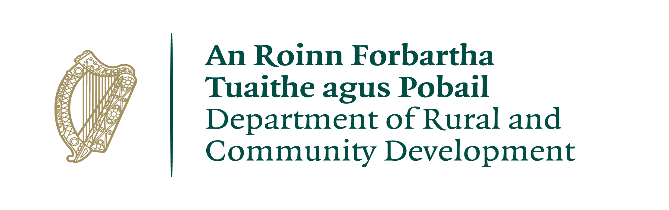 CLÁR 2019: Achoimre ScéimeBeart 3(a) Tacaíocht um Chéad FhreagairtCúlraIs clár infheistithe dhírithe do cheantair thuaithe é CLÁR (Ceantair Laga Ard-Riachtanais) a bhfuil sé de chuspóir aige maoiniú a chur ar fáil i gcomhair tionscadal beag infreastruchtúir i gceantair faoi mhíbhuntáiste. Is í aidhm CLÁR forbairt inmharthana cheantair aitheanta CLÁR a thacú agus an cuspóir ann daoine a mhealladh  chun cónaí agus chun oibre ann. Oibríonn an maoiniú i gcomhpháirt le maoiniú áitiúil/Gníomhaireachta agus le cláir mhaoinithe eile na Roinne agus ar bhonn tosaíochtaí atá aitheanta go háitiúil. Maoiniú 2019 Agus aitheantas á thabhairt don ról ríthábhachtach atá ag céad fhreagróirí i bpobail, agus don méid spéise a bhí sa sruth maoinithe áirithe seo sna blianta roimhe seo, tá maoiniú á leithdháileadh arís ar an mBeart um Chéad Fhreagairt, faoi CLÁR 2019. Déanfaidh an Roinn Forbartha Tuaithe agus Pobail an beart seo a fheidhmiú go díreach agus beidh sé oscailte d’eagraíochtaí agus do ghrúpaí bunaithe a fheidhmíonn ar bhonn iomlán deonach agus a bhfuil baint acu le hiarrachtaí tarrthála éigeandála/chéad fhreagartha. Iarratasóirí IncháilitheTá sé tábhachtach go mbeidh grúpaí/eagraíochtaí a chuireann iarratais isteach bunaithe go foirmiúil, mar shampla: carthanais chláraithe nó neamhbhrabúis etc. agus go bhfuil siad aitheanta, ag comhlachtaí seirbhíse poiblí amhail an Garda Síochána agus FSS mar chomhlacht tacaíochta forlíontach inghlactha maidir  le gníomhaíochtaí den sórt sin.Mar gheall ar nádúr na ngníomhaíochtaí féideartha a bhaineann leis an mbeart seo agus an gá atá ann a chinntiú go gcuirtear tacaíocht ar fáil d'eagraíochtaí/grúpaí atá inghlactha mar chuid de na córais freagartha éigeandála i gcoitinne; ní dhéanfar iarratais a mheas ach iarratais ó eagraíochtaí ar féidir leo seo a léiriú go hiomlán. Maidir leis sin, beidh sé riachtanach faisnéis/deimhniú ón nGarda Síochána nó ón FSS a sholáthar maidir le bunú foirmiúil an ghrúpa/na heagraíochta agus a léiríonn stádas an ghrúpa/na heagraíochta freisin, mar thaca leis an iarratas.Ina theannta sin, i gcás ina bhfuil grúpaí a dhéanann iarratas ina mbaill d'eagraíocht náisiúnta/réigiúnach, caithfidh na heagraíochtaí náisiúnta/réigiúnacha gach iarratas a chur isteach go lárnach le léiriú tosaíochta i gcomhthéacs maoinithe teoranta. Sa chomhthéacs seo féadfaidh an maoiniú d'iarratais den sórt sin a bheith teoranta do €200K in aghaidh na heagraíochta. Tabhair faoi deara le do thoil, agus measúnú á dhéanamh ar na hiarratais a gheofar, go mbreithneofar roinnt fachtóirí, lena n-áirítear an t-ord tosaíochta a tugadh le fios (nuair is infheidhme); raon, meascán, caighdeán agus tionchar na dtionscadal atá beartaithe; maoiniú a soláthraíodh roimhe seo agus cúinsí ábhartha eile.  AmlínteAchoimre Mhionsonraithe ar an mBeartBeart 3(a): Beart Tacaíochta um Chéad FhreagairtIs Eagraíochtaí Incháilithe iad:Eagraíochtaí a bunaíodh go foirmiúil, agusA fheidhmíonn ar bhonn iomlán deonach, agus A bhfuil baint acu faoi láthair le hiarrachtaí tarrthála éigeandála/chéad fhreagartha.Maidir leis sin, beidh sé riachtanach eolas/deimhniúchán a chur ar fáil i ndáil le bunú foirmiúil na heagraíochta/an ghrúpa agus a léiríonn stádas na heagraíochta/an ghrúpa agus an bhaint atá aici/aige in iarrachtaí chéad fhreagartha, ón nGarda Síochána nó ó FSS, chun tacú leis an iarratas.Cuspóir an Mhaoinithe:Seanfheithiclí/trealaimh a úsáidtear go díreach in iarrachtaí tarrthála éigeandála/chéad fhreagartha a athsholáthair agus/nó uasghrádú a dhéanamh orthu. Riachtanais Eile:Ní mór d’iarratasóirí a léiriú go mbaineann formhór mór a ngníomhaíochtaí le cásanna tarrthála éigeandála/chéad fhreagartha, seachas le gnáthchásanna neamh-éigeandála, agusGur féidir formhór mór (ar a laghad 80%) den ghá leis an trealamh a lua le DEDanna CLÁR, agus go bhfuil ar a laghad 80% den ‘dobharcheantar’ a mbeidh an trealamh ag freastal air laistigh de CLÁR. Beidh ar iarratasóirí a n-éiríonn leo cloí le treoirlínte ábhartha maidir le soláthar poiblí.Beidh fianaise ar cistiú meaitseála 15% de dhíth.  Costais IncháilitheBa cheart go mbeadh mionsonraí ar na costais go léir a bhaineann leis an tionscadal atá beartaithe a chur isteach ar an iarratas agus níor cheart ach míreanna caipitil atá lárnach don tionscadal a áireamh. Mar shampla, tá costais le haghaidh míreanna trealaimh ar nós dífhibrileoirí agus feithiclí incháilithe ach ní bheadh míreanna inchaite nó cúrsaí oiliúna eile. Ráta CúnaimhSoláthróidh an scéim suas le 85% de chostas iomlán an trealaimh atá á lorg agus íosmhéid deontais de €2,000 i gceist (ní mór costas tionscadail €2,353 ar a laghad a bheith i gceist chun cáiliú le haghaidh deontas €2,000) nó uasmhéid € 50,000.I gcás eagraíochtaí réigiúnacha nó náisiúnta, bheadh deontas uasta €200K i gceist sa chás go ndéanfaidh an mháthairghrúpa iarratas thar ceann roinnt ballghrúpa. Socruithe Íocaíochta DeontaisBeidh socruithe íocaíochta deontais i riaráistí agus aontófar na socruithe mionsonraithe go díreach leis na faighteoirí deontais a roghnófar.An Próiseas IarrataisNí mór iarratais a chur isteach ar an bhfoirm iarratais “Beart 3(a) Tacaíocht um Chéad Fhreagairt”.Ní mór a leagan amach go soiléir ar an bhfoirm iarratais cad chuige a úsáidfear an maoiniú, an gá leis an maoiniú, agus ní mór na doiciméid tacaíochta go léir a chur leis. Seans nach mbreithneofar foirmeacha iarratais nach bhfuil comhlánaithe go hiomlán.Is ceart iarratais a chur isteach go díreach chuig an Roinn ag CLAR@DRCD.gov.ie faoin 25 Aibreán 2019. Is ceart aon cheist faoin scéim seo a chur ar aghaidh chuig an Roinn ag CLAR@DRCD.gov.ie.Sa chás gur comhaltaí d’eagraíocht Réigiúnach/Náisiúnta iad iarratasóirí, ní mór don eagraíocht Réigiúnach/Náisiúnta gach iarratas a chur isteach agus ní ceart do dhaoine aonair iad a chur isteach. Seoladh na scéime28 Feabhra 2019Iarratais le bheith faighte sa RoinnFaoin 25 Aibreán 2019Measúnuithe agus cinntí, conarthaíFaoin 28 Meitheamh 2019Tionscadal agus íostarraingt maoinithe tugtha chun críche Faoin 31 Deireadh Fómhair 2019 